WYPEŁNIAJĄ JEDNOSTKI WIORIN Pieczęć wpływu wnioskuNr ewidencyjny OR.7127.5.......................(wypełniają jednostki WIORiN)……………………………………………………………………………………Miejscowość, dataPieczęć wpływu wnioskuNr ewidencyjny OR.7127.5.......................(wypełniają jednostki WIORiN)ZGŁOSZENIE DOKONANIA ZMIAN W:REJESTRZE PRZEDSIĘBIORCÓW WYKONUJĄYCH DZIAŁALNOŚĆ 
W ZAKRESIE PROWADZENIA SZKOLEŃArt. 67 ust. 1 ustawy z dnia 8 marca 2013 r. o środkach ochrony roślin                                 (Dz. U. z 2023 r. poz. 340, 412)w zakresie  doradztwa dotyczącego środków ochrony roślin stosowania środków ochrony roślin  integrowanej produkcjiREJESTRZE PODMIOTÓW NIEBĘDĄCYCH PRZEDSIĘBIORCĄ PROWADZĄCYCH SZKOLENIAArt. 70 ust. 1 ustawy z dnia 8 marca 2013 r. o środkach ochrony roślin                                 (Dz. U. z 2023 r. poz. 340, 412)w zakresie  doradztwa dotyczącego środków ochrony roślin stosowania środków ochrony roślin  integrowanej produkcji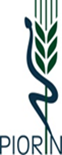 WOJEWÓDZKI INSPEKTOROCHRONY ROŚLINI NASIENNICTWAw KatowicachZGŁOSZENIE DOKONANIA ZMIAN W:REJESTRZE PRZEDSIĘBIORCÓW WYKONUJĄYCH DZIAŁALNOŚĆ 
W ZAKRESIE PROWADZENIA SZKOLEŃArt. 67 ust. 1 ustawy z dnia 8 marca 2013 r. o środkach ochrony roślin                                 (Dz. U. z 2023 r. poz. 340, 412)w zakresie  doradztwa dotyczącego środków ochrony roślin stosowania środków ochrony roślin  integrowanej produkcjiREJESTRZE PODMIOTÓW NIEBĘDĄCYCH PRZEDSIĘBIORCĄ PROWADZĄCYCH SZKOLENIAArt. 70 ust. 1 ustawy z dnia 8 marca 2013 r. o środkach ochrony roślin                                 (Dz. U. z 2023 r. poz. 340, 412)w zakresie  doradztwa dotyczącego środków ochrony roślin stosowania środków ochrony roślin  integrowanej produkcjiDANE WNIOSKODAWCY/ ADRES SIEDZIBY PRZEDSIĘBIORCY (zgodny z CEIDG)DANE WNIOSKODAWCY/ ADRES SIEDZIBY PRZEDSIĘBIORCY (zgodny z CEIDG)      II. ZMIANA DOTYCZY:      II. ZMIANA DOTYCZY:      III.  INNE       - zaznaczyć właściwe pole      III.  INNE       - zaznaczyć właściwe pole        IV.  OŚWIADCZENIE I PODPIS SKŁADAJĄCEGO ZGŁOSZENIE        IV.  OŚWIADCZENIE I PODPIS SKŁADAJĄCEGO ZGŁOSZENIEUISZCZONO OPŁATĘ SKARBOWĄ  NA KONTO UM KATOWICE  nr 52 1020 2313 2672 0211 1111 1111  :- W DNIU ……………………………… W WYSOKOŚCI………………………………………………… UISZCZONO OPŁATĘ SKARBOWĄ  NA KONTO UM KATOWICE  nr 52 1020 2313 2672 0211 1111 1111  :- W DNIU ……………………………… W WYSOKOŚCI………………………………………………… SPRAWDZONO POD WZGLĘDEM FORMALNYM I DOKONANO ZMIAN W SYSTEMIE (ZSI)SPRAWDZONO POD WZGLĘDEM FORMALNYM I DOKONANO ZMIAN W SYSTEMIE (ZSI)……………………………………………………………………………………Miejscowość, data……………………………………………………………………………………………………………Podpis